Building Two-Digit Numbers Behaviours/StrategiesBuilding Two-Digit Numbers Behaviours/StrategiesBuilding Two-Digit Numbers Behaviours/StrategiesStudent has difficulty recognizing and saying two-digit numbers.“I don’t know that number.”Student makes 1 train of ten and has more than 10 cubes in the Ones column.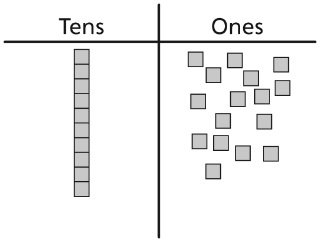 Student builds the number correctly using 
tens and ones but confuses the number of tens with the number of cubes.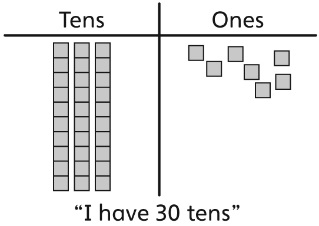 Observations/DocumentationObservations/DocumentationObservations/DocumentationStudent builds the number correctly but is unable to relate the number of trains (tens) and single cubes (ones) to the digits of the number.Student decides which number is greater by comparing the total number of cubes used to show each number.Student builds the number correctly, understands the values of tens and ones, and successfully compares numbers.Observations/DocumentationObservations/DocumentationObservations/Documentation